logo	   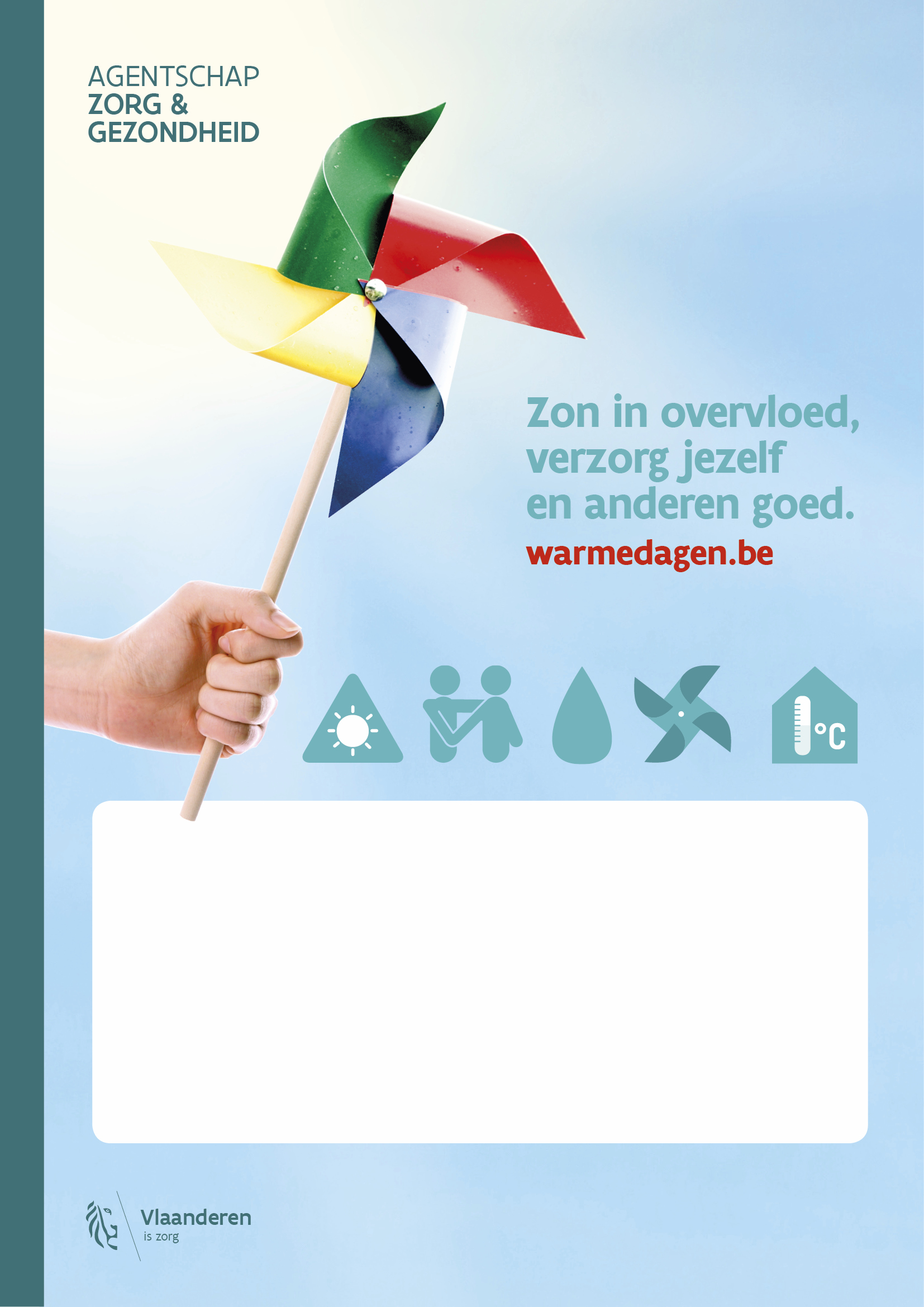 ColofonDit sjabloon is opgesteld naar de realisatie van Logo Gezond+ vzw.Auteurs: de medisch milieukundigen Sara Vandenhoven, Vivian Oltheten en Jasmien PauwelsAanpassingen: Dieter Vanparys (medisch milieukundige Logo Brugge-Oostende vzw.Inleiding	5Beleidscontext	6Nationaal ozon- en hitteplan	6Vlaams Warmteactieplan	6Waakzaamheidsfase	6Waarschuwingsfase	7Federale alarmfase	7Doelgroepen	9Doelgroepen in kaart: hittekwetsbaarheidskaart	9Kwetsbare doelgroepen	9Kinderen	9Ouderen	9Sociaal geïsoleerde personen	10Chronisch zieken	10Mensen in armoede en etnisch-culturele minderheden	10Nieuwkomers	10Daklozen en thuislozen	10Specifieke aandachtsgroepen	11Organisatoren en bezoekers van een evenement	11Sporters	11Actieplan	12Acties Voorbereidingsfase uitvoering lokaal warmteplan	13Acties Waakzaamheidsfase	15Doelgroep: algemene bevolking	15Doelgroep: kwetsbare groepen	18Doelgroep: eigen personeel	21Acties Waarschuwingsfase (tijdens erg warme dagen)	22Doelgroep: algemene bevolking	22Doelgroep: kwetsbare groepen	23Doelgroep: eigen personeel	26Acties Alarmfase	27Acties Evaluatiefase lokaal warmteplan	28Bijlagen	29Bijlage 1: Overzicht interne en externe actoren die bij het lokaal gezondheidsplan ‘Warme dagen’ betrokken zijn	29Interne diensten	29Externe diensten	30Bijlage 2: Oplijsting koele toegankelijke locaties in de gemeente/stad	31Bijlage 3: Oplijsting publieke locaties met gratis drinkwater	32InleidingTijdens de zomer kan het erg warm worden. In de toekomst zal dit nog vaker gebeuren door de klimaatopwarming. Warm weer is leuk, maar brengt ook heel wat gezondheidsrisico’s met zich mee. Niet alleen is er een grote groep mensen met milde gezondheidseffecten op erg warme dagen, ook het sterftecijfer piekt dan. Kwetsbare groepen zoals kinderen, sociaal geïsoleerde personen en ouderen worden het meest getroffen. Een overzicht van de verschillende gezondheidsklachten ten gevolge van warme dagen vind je op www.warmedagen.be/gezondheidsklachten.Dit ‘Lokaal Gezondheidsplan Warme Dagen’ is een preventief actieplan om de gezondheid van de inwoners te beschermen, zowel voor als tijdens warme dagen. Het actieplan beschrijft hoe, door wie en wanneer specifieke doelgroepen - en professionals die werken met die doelgroepen - geïnformeerd en gewaarschuwd moeten worden voor en tijdens warmteperiodes. Het omvat bovendien de voorzorgsmaatregelen en acties die best ondernomen worden om gezondheidsproblemen door warmte te voorkomen. De verantwoordelijke voor de werking van dit plan is …………………… (in te vullen). Jaarlijks ………. (moment in te vullen) wordt het plan overlopen en indien nodig bijgestuurd door ……………………. (in te vullen: naam verantwoordelijke evaluatie plan of de naam van de werkgroep).BeleidscontextNationaal ozon- en hitteplanSinds 2005 heeft België een nationaal ozon- en hitteplan. In dit plan wordt beschreven op welke manier de Belgische bevolking zal gewaarschuwd worden wanneer er volksgezondheidsproblemen worden verwacht door periodes van zeer warm weer (vb. hittegolf). In dit plan wordt ook rekening gehouden met de ozonconcentraties omdat deze een bijkomend negatief effect hebben op de volksgezondheid tijdens deze warmteperiodes. De combinatie van zowel temperatuurs- als ozoncriteria maakt het Belgische plan uniek.Dit plan wordt opgevolgd binnen het Nationaal Milieugezondheidsactieplan (NEHAP). Vertegenwoordigers van alle betrokken diensten in België (Federaal, Gewest en Gemeenschap) volgen de uitvoering en evaluatie van het nationale plan op.Door de 6de staatshervorming werden de bevoegdheden voor de uitvoering van het nationaal ozon- en hitteplan geregionaliseerd. Sindsdien zorgt het Agentschap Zorg en Gezondheid in Vlaanderen voor het uitsturen van de warmtewaarschuwingen en de sensibilisering van zowel de algemene bevolking als van organisaties en professionelen die werken naar kwetsbare groepen. De uitvoering hiervan wordt beschreven in het Vlaams Warmteactieplan.De alarmfase, die als een crisisfase wordt aanzien, blijft echter een federale bevoegdheid. De regionale overheden ondersteunen wel de communicatie tijdens deze fase.Sinds 2015 bundelt het nationale ozon- en hitteplan alle regionale en federale initiatieven rond ozon en hitte. De afstemming tussen alle overheden blijft gebeuren binnen het NEHAP.Vlaams WarmteactieplanHet Vlaams Warmteactieplan bestaat uit een waakzaamheidsfase en een waarschuwingsfase.WaakzaamheidsfaseVanaf 15 mei tot en met 30 september worden de voorspellingen van de maximumtemperatuur in Ukkel opgevolgd door het Koninklijk Meteorologisch Instituut (KMI). De Intergewestelijke Cel voor het Leefmilieu (IRCEL) volgt de ozonconcentraties en de ozonvoorspellingen op tijdens dezelfde periode. IRCEL bundelt deze gegevens en toetst deze aan de criteria van de waarschuwingsfase en alarmfase. Wanneer aan de criteria wordt voldaan, waarschuwen zij de betrokken overheden.Tijdens de waakzaamheidsfase vraagt het Agentschap Zorg en Gezondheid aan de professionelen die werken met kwetsbare doelgroepen om zich voor te bereiden op een mogelijke periode van langdurig warm weer. Op 15 mei verstuurt het Agentschap Zorg en Gezondheid een nieuwsbrief naar deze professionelen waarbij de problematiek onder de aandacht wordt gebracht en wordt verwezen naar de campagnewebsite www.warmedagen.be.Zeker zijn dat je deze waarschuwingsmails ontvangt? Schrijf je dan in via deze website: www.warmedagen.be/contact.WaarschuwingsfaseDe waarschuwingsfase wordt afgekondigd 1 of 2 dagen voordat mogelijke gezondheidseffecten door erg warme temperaturen worden verwacht. De algemene bevolking én de professionelen die werken naar kwetsbare doelgroepen worden op dat moment gevraagd om extra maatregelen te nemen om zichzelf en risicogroepen te beschermen. Het Agentschap Zorg en Gezondheid verstuurt hiervoor een nieuwsbrief en zal via de pers de algemene bevolking inlichten.Criterium waarschuwingsfaseDe voorspelde maximumtemperaturen in Ukkel worden opgevolgd. De waarschuwingsfase wordt afgekondigd wanneer de som van het verschil tussen de ‘maximum voorspelde temperatuur’ en 25°C voor de volgende vijf dagen hoger of gelijk is aan 17°C. Federale alarmfaseDeze fase wordt aanzien als een crisisfase en is belangrijk om extra maatregelen te kunnen (laten) nemen bovenop de maatregelen die reeds genomen worden tijdens de waarschuwingsfase.Wanneer aan de criteria van de alarmfase wordt voldaan, wordt die nog niet automatisch opgestart. Experten en beleidsmakers zullen in overleg afwegen of een opschaling naar de hoogste fase van het nationale ozon- en hitteplan nodig is.Criteria alarmfaseHet temperatuurcriterium voor de waarschuwingsfase is bereikt….EN… de maximale voorspelde temperatuur voor de dag zelf is hoger of gelijk aan 28°C….EN… er werd de vorige dag, op minstens één ozonmeetplaats in België, een uurgemiddelde ozonconcentratie hoger dan 180 μg/m³ (EU-informatiedrempel) gemeten EN er wordt voor de dag zelf, in een beduidend deel van het land, een uurgemiddelde ozonconcentratie hoger dan 180 μg/m³ (EU-informatiedrempel) voorspeld….EN… de reeds genomen maatregelen moeten worden versterkt. Wanneer de alarmfase wordt opgestart, zal de communicatie gebeuren door de federale overheid. De regionale overheden (Vlaams Agentschap Zorg en Gezondheid) zullen de communicatie naar organisaties en professionelen ondersteunen.DoelgroepenErg warme dagen kunnen leiden tot gezondheidsklachten bij ieder van ons. Van slapeloosheid tot een hitteslag of uitdroging. Sommige mensen lopen een verhoogd risico, vooral baby’s en jonge kinderen, ouderen, sociaal geïsoleerde personen, chronisch zieken en hulpbehoevenden. Ook sporters en bezoekers van evenementen verdienen extra aandacht.Doelgroepen in kaart: hittekwetsbaarheidskaartMet de hittekwetsbaarheidskaarten van de gemeente kunnen een aantal gevoelige doelgroepen al geografisch in kaart gebracht worden. Aanvullend kunnen voor de gemeente/stad ook het aantal inwoners per leeftijdscategorie gegeven worden, om zo een beter zicht te krijgen op de grootte van specifieke doelgroepen.Een hittekwetsbaarheidskaart brengt in kaart waar doelgroepen met een verhoogde gevoeligheid voor hittestress wonen op locaties met een verhoogde blootstelling aan hitte. De kaart is een combinatie van de hittebelasting in Vlaanderen zoals gemodelleerd in een studie van VMM (zie hittestresskaarten op www.klimaatportaal.be) en de kwetsbaarheid van de verschillende statistische sectoren in de gemeente. Om de kwetsbaarheid in kaart te brengen is gekeken naar 16 socio-economische en demografische parameters.De kaart geeft inzicht in de situering van kwetsbare groepen binnen de gemeente en helpt te bepalen waar de prioriteiten liggen. Ze helpt te beslissen waar maatregelen en ruimtelijke ingrepen op het vlak van hitte het best plaatsvinden, rekening houdend met de kwetsbare doelgroepen.Zie de verschillende subkaarten in bijlage 2.(Voeg hier de hittekwetsbaarheidskaart voor de desbetreffende gemeente toe + de subkaarten in bijlage 2). Kwetsbare doelgroepenKinderenKwetsbare kinderen zoals zuigelingen, kinderen met overgewicht, kinderen met een mentale of fysieke beperking of kinderen met een (chronische) ziekte lopen een verhoogd risico op gezondheidsproblemen. Baby's en jonge kinderen hebben op warme dagen behoefte aan extra zorg. Zuigelingen hebben nog moeite om hun lichaamstemperatuur te regelen en zijn extra gevoelig voor uitdroging. Kinderen jonger dan 3 jaar kunnen hun behoeften of ongemakken niet altijd goed duidelijk maken. Ze zijn afhankelijk van zorg. Jonge kinderen reageren ook anders op warmte dan volwassenen en hebben op warme dagen meer aandacht van hun verzorgers nodig.OuderenOp Vlaams niveau staat de term ‘ouderen’ voor personen vanaf 65 jaar. Ouder worden gaat gepaard met een verouderingsproces op fysiek, zintuiglijk en geestelijk vlak. Zo veroudert het lichaam inwendig (verminderde cardiovasculaire werking en verminderde werking van de nieren) en nemen de spierkracht, de regeling van de lichaamstemperatuur en de fysieke fitheid af. Oudere personen vormen een belangrijke risicogroep door het gebruik van medicatie, de aanwezigheid van ziekten en aandoeningen, een verminderde dorstprikkel en een verminderd transpiratievermogen. Op cognitief vlak kunnen ze moeite krijgen om nieuwe problemen op te lossen, snel besluiten te vormen en complexe situaties te overzien. Al deze factoren kunnen ervoor zorgen dat sommige ouderen onvoldoende drinken, onvoldoende verkoeling opzoeken of zich niet aangepast kleden bij te warme weersomstandigheden.Sociaal geïsoleerde personenBij deze groep is er vaak een gebrek aan uitgebreide kennis over gezondheid. Zij worden het minst bereikt met algemene campagnes. Daarnaast missen deze personen vaak de sociale controle die hen naar het juiste gedrag stuurt. Ze missen een sociaal vangnet.Chronisch ziekenDe warmte kan de fysiologische huishouding van mensen in de war sturen. Bij mensen die al met gezondheidsproblemen kampen, kunnen deze verergeren of kan het helingsproces schade oplopen. Daarnaast kunnen zieken vaak moeilijker inschatten wat hun lichaam aankan en hoe het op bepaalde situaties zal reageren. Bovendien kunnen warmte en zonlicht een effect hebben op de werking van geneesmiddelen. Daardoor kan de beschikbare dosis van een middel veranderen of kan de werking verschillen. Sommige zieken hebben slikproblemen waardoor ze moeilijker kunnen drinken.Mensen in armoede en etnisch-culturele minderhedenNiet iedereen vindt het even gemakkelijk om gezondheidsinformatie toe te passen in zijn eigen leven. De gebruikte begrippen zijn niet altijd gekend of culturele verschillen maken dat ze anders geïnterpreteerd of toegepast worden.NieuwkomersVeel nieuwkomers leven in een sociaal isolement. Niet alle nieuwkomers zijn vertrouwd met onze cultuur of spreken de taal. Ze zijn kwetsbaarder, omdat ze de waarschuwingen en de informatie over preventieve acties misschien niet altijd goed begrijpen. De berichtgeving en de media bereiken deze bevolkingsgroepen moeilijk. Nieuwkomers steunen vooral op hun contacten in de eerste cirkel: leden van het kerngezin, soms enkele familieleden (al dan niet in het land van herkomst) of goede vrienden. Ze nemen minder deel aan georganiseerde activiteiten in de vrije tijd, het verenigingsleven of sportclubs. Veel nieuwkomers zijn bovendien werkloos, waardoor ze ook via arbeid geen netwerk opbouwen.Daklozen en thuislozenDaklozen en thuislozen lopen een hoger risico, omdat ze minder toegang hebben tot koele plekken, vaak te weinig vocht innemen en vaker aan een alcohol-of drugsverslaving lijden. Veel daklozen onder invloed van alcohol of drugs merken niet dat ze oververhit raken en blijven met gevaar voor eigen leven buiten. Ze stellen zich te lang bloot aan de warmte. In steden, waar de meeste daklozen leven, koelt het bovendien ’s nachts minder af. Daarbij komt nog dat de sociale voorzieningen in de zomer vaak maar op halve kracht draaien. Specifieke aandachtsgroepenOrganisatoren en bezoekers van een evenementEen outdoor evenemententerrein kan zo opgebouwd zijn dat er te weinig koele plekken zijn om aan de warmte en het directe zonlicht te ontsnappen. Daarnaast ontstaat er een pinguïneffect als mensen dicht bij elkaar staan, waardoor de temperatuur in de groep nog stijgt. Ten slotte kan een overvloedige inname van alcohol en drugs ertoe leiden dat bezoekers van evenementen niet juist reageren op te warme periodes.SportersZware inspanningen gaan vaak gepaard met zweten en een verhoging van de lichaamstemperatuur. Warmteperiodes hebben een cumulatief effect op die lichamelijke reacties. Daardoor vormen ze sneller een probleem voor de gezondheid. Specifiek bij sporters bestaat het gevaar dat ze dezelfde prestaties van hun lichaam verwachten als op minder warme dagen. Door competitiedrang is de kans nog groter dat ze risico’s nemen.Lijst alle organisaties en diensten in je gemeente op met naam en contactgegevens om bovenstaande doelgroepen te bereiken. Zie tabel met een overzicht van de verschillende diensten in bijlage 1.ActieplanDoor afstemming, netwerking en informatie-uitwisseling tussen de betrokken partijen binnen de gemeente (zowel interne als externe diensten, buurtorganisaties, vrijwilligers, …) komen we tot een plan waarbij vooruitziend gewerkt wordt rond de warmteproblematiek en waarbij een mix van kortstondige acties en lange termijn inzichten een duurzaam beleid mogelijk maken.Door een mix van verschillende strategieën (educatie, omgevingsinterventies, regels en afspraken, zorg en begeleiding) is er een grotere slaagkans om problemen op erg warme dagen te voorkomen. Idealiter zet je op alle strategieën in. Dit is echter een traject dat mogelijks enige tijd vergt en dat je door jaarlijks je actieplan te evalueren en bij te schaven vlotter zal bereiken.Deze strategieën worden toegepast naar verschillende doelgroepen (de algemene bevolking, de risicogroepen en het eigen personeel). De combinatie van strategieën en niveaus wordt visueel voorgesteld in een gezondheidsmatrix. Hieronder vind je matrixen die je kan invullen voor de opeenvolgende fases tijdens het jaar:Voorbereidingsfase: de voorbereidende, praktische acties die je onderneemt om de acties in waakzaamheids-, waarschuwings- en eventueel alarmfase goed te kunnen uitvoeren. Hieronder valt ook het in kaart brengen van de noden en doelgroepen in je gemeente/stad.Waakzaamheidsfase: de acties die je standaard uitvoert tussen 15 mei en 30 september.Waarschuwingsfase: de acties die je uitvoert als de waarschuwingsfase aangekondigd wordt, dus op dagen dat het erg warm is.(Alarmfase): de acties die je uitvoert als op federaal niveau de alarmfase afgekondigd wordt.Evaluatiefase: de acties die je onderneemt om je actieplan dat het afgelopen jaar gebruikt is, eens evalueert met de personen/diensten. Hierin bekijk je wat goed is gelopen, wat eventueel volgend jaar nog beter kan, waarvoor extra middelen noodzakelijk zijn, ….Inspiratie voor het invullen van deze matrixen, vind je in de bijhorende excel-tabel. Hierin kan je mogelijke acties vinden per fase, per doelgroep, doelstelling,….Deze excel-tabel biedt inspiratie, maar is natuurlijk niet beperkend. Deze acties kan je vrij aanvullen en aanpassen naar je mogelijkheden.In de exceltool is een onderscheid gemaakt tussen noodzakelijke acties nodig voor een minimaal gezondheidsplan (donker ingekleurd) en optionele acties die volgens de haalbaarheid, capaciteit en plaatselijke noden van een gemeente kunnen aangevuld worden (licht ingekleurd).Acties Voorbereidingsfase uitvoering lokaal warmteplanDe acties die we uitvoeren tijdens de waakzaamheids- en waarschuwingsfase bereiden we voor tijdens de voorbereidingsfase. Deze fase loopt vanaf het einde van de vorige waakzaamheidsfase tot aan het begin van de nieuwe waakzaamheidsfase.Acties WaakzaamheidsfaseDoelgroep: algemene bevolkingDoelgroep: kwetsbare groepenDoelgroep: eigen personeelActies Waarschuwingsfase (tijdens erg warme dagen)Doelgroep: algemene bevolkingDoelgroep: kwetsbare groepenDoelgroep: eigen personeelActies AlarmfaseActies Evaluatiefase lokaal warmteplanBijlagenBijlage 1: Overzicht interne en externe actoren die bij het lokaal gezondheidsplan ‘Warme dagen’ betrokken zijnInterne dienstenExterne dienstenBijlage 2: Oplijsting koele toegankelijke locaties in de gemeente/stadBijlage 3: Oplijsting publieke locaties met gratis drinkwaterNationaal ozon- en hitteplanNationaal ozon- en hitteplanNationaal ozon- en hitteplanNationaal ozon- en hitteplanNationaal ozon- en hitteplanNationaal ozon- en hitteplanNationaal ozon- en hitteplanNationaal ozon- en hitteplanNationaal ozon- en hitteplanVlaams Warmteactieplan 
(Agentschap Zorg en Gezondheid)Vlaams Warmteactieplan 
(Agentschap Zorg en Gezondheid)Vlaams Warmteactieplan 
(Agentschap Zorg en Gezondheid)Vlaams Warmteactieplan 
(Agentschap Zorg en Gezondheid)Vlaams Warmteactieplan 
(Agentschap Zorg en Gezondheid)Vlaams Warmteactieplan 
(Agentschap Zorg en Gezondheid)Federale Alarmfase 
(FOD Volksgezondheid)Federale Alarmfase 
(FOD Volksgezondheid)Federale Alarmfase 
(FOD Volksgezondheid)WaakzaamheidsfaseWaakzaamheidsfaseWaakzaamheidsfaseWaarschuwingsfaseWaarschuwingsfaseWaarschuwingsfaseAlarmfaseAlarmfaseAlarmfase15 mei tot en met 30 septemberAlertheid overheidSensibiliseren organisaties en professionelen die werken met kwetsbare groepenCriteria op basis van maximum-temperatuur (Ukkel)Waarschuwen algemene bevolking en organisaties en professionelen die werken met kwetsbare groepenCall-to-action: nemen van maatregelenCiteria op basis van maxim-temperatuur (Ukkel) en ozon-concentratiesEvaluatie door experten en beleidsmakers: zijn er extra maatregelen nodig?Opschalen maatregelen, waarschuwen bevolking en organisaties en professionelen die werken met kwetsbare groepenDOELSTELLINGDoelgroepACTIESWanneerUITVOERDER (DIENST EN VERANTWOORDELIJKE)EDUCATIEOMGEVINGS-INTERVENTIESOMGEVINGS-INTERVENTIESOMGEVINGS-INTERVENTIESOMGEVINGS-INTERVENTIESOMGEVINGS-INTERVENTIESAFSPRAKEN EN REGELGEVINGAFSPRAKEN EN REGELGEVINGAFSPRAKEN EN REGELGEVINGDOELSTELLINGDoelgroepACTIESWANNEERUITVOERDER (DIENST EN VERANTWOORDELIJKE)EducatieAlgemene bevolkingEducatieAlgemene bevolkingEducatieAlgemene bevolkingEducatieAlgemene bevolkingEducatieAlgemene bevolkingEducatieAlgemene bevolkingOMGEVINGS-INTERVENTIESAlgemene bevolkingOMGEVINGS-INTERVENTIESAlgemene bevolkingOMGEVINGS-INTERVENTIESAlgemene bevolkingOMGEVINGS-INTERVENTIESAlgemene bevolkingOMGEVINGS-INTERVENTIESAlgemene bevolkingAFSPRAKEN EN REGELGEVINGAlgemene bevolkingAFSPRAKEN EN REGELGEVINGAlgemene bevolkingAFSPRAKEN EN REGELGEVINGAlgemene bevolkingAFSPRAKEN EN REGELGEVINGAlgemene bevolkingZORG EN BEGELEIDINGAlgemene bevolkingDOELSTELLINGDOELGROEPACTIESWANNEERUITVOERDER (DIENST EN VERANTWOORDELIJKE)EDUCATIEKinderenEDUCATIEKinderenEDUCATIEKinderenEDUCATIEOuderenEDUCATIEOuderenEDUCATIESociaal geïsoleerde personenEDUCATIESportersEDUCATIEOrganisatoren van evenementenOMGEVINGS-INTERVENTIESOMGEVINGS-INTERVENTIESOMGEVINGS-INTERVENTIESAFSPRAKEN EN REGELGEVINGAFSPRAKEN EN REGELGEVINGAFSPRAKEN EN REGELGEVINGZORG EN BEGELEIDINGDOELSTELLINGDoelgroepACTIESWANNEERUITVOERDER (DIENST EN VERANTWOORDELIJKE)EDUCATIEEigen personeelEDUCATIEEigen personeelEDUCATIEEigen personeelEDUCATIEEigen personeelOMGEVINGS-INTERVENTIESEigen personeelOMGEVINGS-INTERVENTIESEigen personeelOMGEVINGS-INTERVENTIESEigen personeelAFSPRAKEN EN REGELGEVINGEigen personeelAFSPRAKEN EN REGELGEVINGEigen personeelAFSPRAKEN EN REGELGEVINGEigen personeelDOELSTELLINGDoelgroepACTIESWanneerUITVOERDER (DIENST EN VERANTWOORDELIJKE)EDUCATIEAlgemene bevolkingEDUCATIEAlgemene bevolkingEDUCATIEAlgemene bevolkingEDUCATIEAlgemene bevolkingOMGEVINGS-INTERVENTIESAlgemene bevolkingOMGEVINGS-INTERVENTIESAlgemene bevolkingOMGEVINGS-INTERVENTIESAlgemene bevolkingZORG EN BEGELEIDINGAlgemene bevolkingDOELSTELLINGDOELGROEPACTIESWanneerUITVOERDER (DIENST EN VERANTWOORDELIJKE)EDUCATIEKinderenEDUCATIEKinderenEDUCATIEOuderenEDUCATIESociaal geïsoleerde personenEDUCATIESociaal geïsoleerde personenEDUCATIESportersEDUCATIESportersEDUCATIEOrganisatoren van evenementenEDUCATIEOrganisatoren van evenementenOMGEVINGS-INTERVENTIESKinderenOMGEVINGS-INTERVENTIESKinderenOMGEVINGS-INTERVENTIESKinderenOMGEVINGS-INTERVENTIESOuderenOMGEVINGS-INTERVENTIESSociaal geïsoleerde personenOMGEVINGS-INTERVENTIESSociaal geïsoleerde personenOMGEVINGS-INTERVENTIESSportersAFSPRAKEN EN REGELGEVINGOrganisatoren van evenementenAFSPRAKEN EN REGELGEVINGOrganisatoren van evenementenZORG EN BEGELEIDINGSociaal geïsoleerde personenDOELSTELLINGDoelgroepACTIESWanneerUITVOERDER (DIENST EN VERANTWOORDELIJKE)EDUCATIEEigen personeelOMGEVINGS-INTERVENTIESEigen personeelOMGEVINGS-INTERVENTIESEigen personeelOMGEVINGS-INTERVENTIESEigen personeelOMGEVINGS-INTERVENTIESEigen personeelOMGEVINGS-INTERVENTIESEigen personeelAFSPRAKEN EN REGELGEVINGEigen personeelAFSPRAKEN EN REGELGEVINGEigen personeelAFSPRAKEN EN REGELGEVINGEigen personeelDOELSTELLINGDoelgroepACTIESWanneerUITVOERDER (DIENST EN VERANTWOORDELIJKE)EDUCATIEOMGEVINGS-INTERVENTIESOMGEVINGS-INTERVENTIESOMGEVINGS-INTERVENTIESOMGEVINGS-INTERVENTIESOMGEVINGS-INTERVENTIESAFSPRAKEN EN REGELGEVINGAFSPRAKEN EN REGELGEVINGAFSPRAKEN EN REGELGEVINGDOELSTELLINGDoelgroepACTIESWanneerUITVOERDER (DIENST EN VERANTWOORDELIJKE)EDUCATIEOMGEVINGS-INTERVENTIESOMGEVINGS-INTERVENTIESOMGEVINGS-INTERVENTIESOMGEVINGS-INTERVENTIESOMGEVINGS-INTERVENTIESAFSPRAKEN EN REGELGEVINGAFSPRAKEN EN REGELGEVINGAFSPRAKEN EN REGELGEVINGEinddoelgroepDienst/medewerkerNaamEmailadresTel.Algemene bevolkingDienst communicatieAlgemene bevolkingDienst sociale zaken/gezondheidAlgemene bevolkingMilieudienst (vb. link met thema klimaat/burgemeesterconvenant)Algemene bevolkingDuurzaamheidsambtenaar (vb. link met thema klimaat/burgemeesterconvenant) Algemene bevolkingAmbtenaar nood- en interventieplanning (vb. coördineert de alarmfase)Algemene bevolkingDienst stedenbouw (vb. informeert over hittebestendig bouwen)Algemene bevolkingPersoneelsdienstAlgemene bevolkingWijkwerkingKinderenDienst kinderopvangKinderenHuizen van het KindKinderenJeugddienstKinderenGemeentescholenKinderenSpeelpleinwerkingOuderenLokale dienstencentraOuderenEigen woonzorgcentraSociaal geïsoleerde personenSociale dienst OCMWSociaal geïsoleerde personenEigen maaltijdbedelingSociaal geïsoleerde personenWijkagentBezoekers van evenementenDienst evenementenBezoekers van evenementenCultuurdienstPersonen die zware inspanningen leverenSportdienstDoelgroepDienst/medewerkerNaamEmailadresTel.Algemene bevolkingApothekersAlgemene bevolkingHuisartsenAlgemene bevolkingThuisverpleegkundigenKinderenScholenKinderenInitiatieven buitenschoolse kinderopvangKinderenKinderdagverblijvenKinderenOnthaaloudersKinderenConsultatiebureaus Kind en GezinKinderenCLB’sKinderenDiensten GezinszorgKinderenJeugdbewegingenOuderenDiensten ThuiszorgOuderenSeniorenverenigingenOuderenPrivate woon-zorgcentraOuderenMantelzorgersOuderenVrijwilligerswerkingenSociaal geïsoleerde personenDiensten ThuiszorgSociaal geïsoleerde personenCAWSociaal geïsoleerde personenVrijwilligerswerkingBezoekers van evenementenOrganisatoren van evenementen in de gemeentePersonen die zware inspanningen leverenSportverenigingen